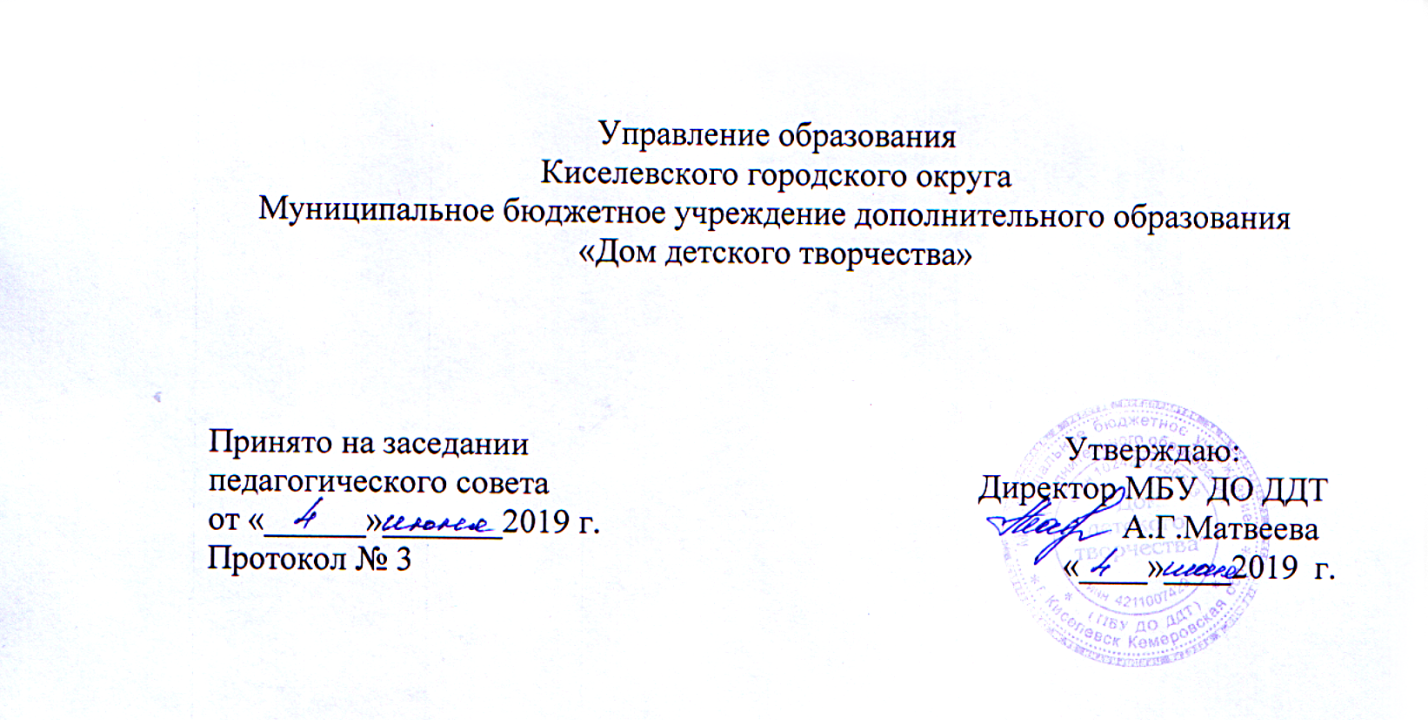 Дополнительная общеобразовательная общеразвивающая программахудожественной направленности «Юные артисты»Для учащихся 6-11 летСрок реализации 2 годаАвтор-составитель: С.О. Сабадаш,       педагог дополнительного образованияКиселевский городской округ2019 годСодержаниеПояснительная запискаДополнительная общеобразовательная общеразвивающая программа художественной направленности «Юные артисты» разработана на основе Концепции развития дополнительного образования детей, Концепции художественного образования в Российской Федерации, Методических рекомендаций по проектированию дополнительных общеразвивающих программ Министерства образования и науки РФ, 2015г. Программа модифицированная, разработана для организации обучения учащихся младшего школьного возраста и является базовым уровнем обучения театральному творчеству.Содержание общеобразовательной программы «Юные артисты»  предусматривает поэтапное обучение учащихся театральной деятельности и театральному искусству. Актуальность программы в том, что занятия театральной деятельности являются  для детей младшего возраста уникальной возможностью для многостороннего развития. Театральное искусство - значимая среда для раскрытия и роста творческого потенциала детей младшего возраста, обогащения его внутреннего мира, а также становления его как личности. Театр - это школа общения, где дети младшего возраста учатся выполнять общую творческую задачу, сохраняя при этом свою индивидуальность. Наиболее эффективной формой нравственного воспитания детей младшего возраста, является театрализованная игра. Игра - это ведущий вид деятельности для детей, а театр - один из самых доступных видов искусства, который позволяет решать многие актуальные проблемы, связанные с художественным и нравственным воспитанием, развитием коммуникативных качеств личности. Новизна программы «Юный артист» состоит в раннем приобщении учащихся к театральному творчеству, в овладении технологическими приёмами театрального мастерства через интеграцию видов деятельности: художественного слова, музыки, сценической пластики.Педагогическая целесообразность заключается в формировании культуры устной и сценической речи учащихся, развитию их памяти, художественного вкуса. Программа способствует раскрытию перед учащимися многогранные возможности театрального творчества и его разнообразие видов.Цель программы – создание условий для воспитания нравственных качеств личности учащихся, творческих умений и навыков средствами театральной деятельности.Задачи  программы:Образовательные:сформировать необходимые представления о театральном искусстве;обучить учащихся базовым навыкам актерских способностей – умению взаимодействовать с партнером, создавать образ героя, работать над ролью;обучить речевой культуре при помощи специальных заданий и упражнений на постановку дыхания, дикции, интонации;сформировать практические навыки пластической выразительности с учетом индивидуальных физических возможностей учащихся.Развивающие: развивать интерес к специальным знаниям по теории и истории театрального искусства;развивать творческую активность через индивидуальное раскрытие способностей каждого учащегося; развивать эстетическое восприятие, художественного вкуса, творческого воображения;развивать чувство коллективизма, терпимости, требовательности друг к другу;Воспитательные: воспитать эстетический вкус, исполнительскую культуру; воспитать творческую активность учащихся, ценящую в себе и других такие качества, как доброжелательность, трудолюбие, уважение к творчеству других;воспитать духовно-нравственные и художественно-эстетические качества средствами традиционной народной и мировой культуры.удовлетворить потребности детей в общении со своими сверстниками, а также в желании реализовать свои лидерские, организаторские и нравственные качества личности;организовать досуг учащихся, интересно и с пользой для себя и окружающих занять свободное время.Отличительной особенностью программы является образовательная  деятельность, которая построена как последовательный переход учащегося от одной ступени мастерства к другой.Сроки реализации дополнительной общеразвивающей программы «Юные артисты» - 2 года по 216 часа в год. Программа разработана для учащихся младшего школьного  возраста (6-11 лет). Набор в группы ведётся по желанию учащихся, на свободной основе, в соответствии с нормами СанПиН. Образовательный процесс по программе организуется в очной форме, в режиме 3 раза в неделю по 2 часа.Дети младшего школьного возраста особенно нуждаются в поддержке эмоционального здоровья, так как для них это период достаточно сложный – учеба в школе является ведущей деятельностью, и период адаптации проходит для многих детей непросто. Любимые занятия в часы досуга помогают учащимся найти способ выхода из стресса, мелких беспокойств. Ценностью творческой деятельности в театральном коллективе являются ярко выраженные физиологические, психологические и социальные аспекты, которые помогают детям реализовать творческие способности, развить навыки общения со сверстниками Содержание общеобразовательной  программы состоит из теоретической и практической частей. Теоретическая часть включает краткие сведения о развитии театрального искусства, цикл познавательных бесед о жизни и творчестве великих мастеров театра, беседы о красоте вокруг нас, профессиональной ориентации учащихся. Практическая часть работы направлена на получение навыков актерского мастерства.В основу общеобразовательной программы «Юные артисты» положено модульное обучение. Каждый из модулей  программы соответствует году обучения, происходит знакомство с многогранными возможностями театрального творчества и развитие духовно - нравственного аспекта учащихся.1 модуль «Первые шаги» (1 год обучения)Основная цель – выявление и развитие общих исполнительских способностей детей, формирование интереса к актерскому творчеству. В  течение первого года учащиеся получают первоначальные знания и умения в области театрального искусства, открывают для себя поведение (действие) как основной материал актерского мастерства, закладывается фундамент для углубленного представления о театре как виде искусства. Основной формой работы на первом этапе  являются театральные игры и упражнения- импровизации. 2 модуль «Развитие» (2 год обучения)Основная цель данного этапа – углубленное изучение и овладение актерским мастерством с ориентацией на исполнительскую деятельность. В течение второго года обучения происходит закрепление и расширение знаний, полученных на первом году обучения, продолжают совершенствоваться выразительность и яркость поведения в  выступлении актера перед зрителем. Формы работы - тренинги, репетиции.Методы и приемы личностно - ориентированного воспитания учащихся наряду с традиционными (объяснительно-иллюстративный; репродуктивный; проблемно-поисковый; исследовательский) методами включают: методы решения учебных художественно - творческих задач; методы вживания в эстетический объект;занятия, основанные на имитации организации творческой деятельности; занятия, опирающиеся на вымышленные сказочные ситуации. Для развития творческой нестандартно мыслящей личности применяются активные методы обучения (проектный, эвристический, «мозговой  штурм»). Формирование духовно - нравственных качеств учащихся организуется через практическую художественно - эстетическую деятельность на занятиях и культурно - досуговую деятельность (этические беседы, воспитательные мероприятия, акции добра, экскурсии). Занятия построены на основных педагогических принципах:Принцип успеха. Каждый учащийся должен чувствовать успех в какой-либо сфере деятельности. Это ведет к формированию позитивной «Я-концепции» и признанию себя как уникальной составляющей окружающего мира. Принцип динамики. Предоставить учащемуся возможность активного поиска и освоения объектов интереса, собственного места в творческой деятельности, заниматься тем, что нравится.Принцип доступности. Обучение и воспитание строится с учетом возрастных и индивидуальных  возможностей подростков, без интеллектуальных, физических и моральных перегрузок.Принцип наглядности. В  образовательной деятельности используются разнообразные иллюстрации, видеокассеты, аудиокассеты, грамзаписи.  Принцип систематичности и последовательности. Систематичность и последовательность осуществляется как в проведении занятий, так в самостоятельной работе  воспитанников. Этот принцип позволяет за меньшее время добиться больших результатов.Формы и режим занятийОсновной формой организации обучения по дополнительной общеразвивающей программе «Юные артисты», является групповое учебное занятие. Используются также и другие формы: по количеству учащихся, участвующих в занятиях, - групповая и индивидуальная;по особенностям коммуникативного взаимодействия педагога и учащихся - конкурсы, фестивали, отчетные концерты и т.д.;по дидактической цели - занятия по углублению знаний, теоретические беседы; занятия по систематизации и обобщению знаний, интегрированные занятия, занятия-игры, репетиции; по контролю знаний, умений и навыков - комбинированные формы занятий – зачет,  театрально-музыкальный аукцион, «Блиц-опрос». Планируемые результаты освоения общеобразовательной  программыЛичностные:воспитывать и развивать индивидуально – личностные позиции, ценностные установки, раскрывающих отношение к труду, систему норм и правил межличностного общения, обеспечивать успешность совместной деятельности;воспитывать чувство прекрасного и эстетического на основе театрального творчества; развивать трудолюбие и ответственно, качественно выполнять практическую работу; бережно относиться к природным и хозяйственным ресурсам, к здоровому образу жизни и реализации ее в реальном поведении и поступках; представлять эстетически и художественно ценности и правила художественного творчества.Познавательные :проявлять познавательные интересы и активности в области театрального творчества; познавать и развивать интерес к новому виду творчества и способам решения новой задачи; Метапредметные  (базовый уровень)развивать речь, обогащать словарный запас, способствовать овладению выразительным свойствам языка, а также средствам восприятия и создания театрального образа;развивать мышление учащихся посредством анализа, синтеза, сравнения, обобщения, абстракции, конкретизации, способствовать развитию пространственного воображения и фантазии;развивать сенсорную и двигательную сферы учащихся посредством театрального творчества; обогащать словарный запас, осваивать выразительные свойства языка, а также средства восприятия и создания вокальных образов; использовать полученные практические навыки при работе над внешним обликом героя;использовать необходимые актерские навыки: свободно взаимодействовать с партнером, действовать в предлагаемых обстоятельствах, импровизировать, сосредотачивать внимание, «включать» эмоциональную память, общаться со зрителем;владеть необходимыми навыками пластической выразительности и сценической речи;активного проявлять свои индивидуальные способности в работе над общим делом – оформлении декораций, сценических костюмов.К концу 1 года обучения «Первые шаги» знают: особенности театра как вида искусства, иметь представление о видах и жанрах театрального искусства;народные истоки театрального искусства; художественное чтение как вид исполнительского искусства;об основах сценической «лепки» фразы (логика речи).умеют:разбирать театральное произведение;активизировать свою фантазию;видеть возможность разного поведения в одних и тех же предлагаемых обстоятельствах;коллективно выполнять задания;работать на сцене;работать  в  коллективе;ценить традиции своей семьи, города, творческого объединения.К концу 2 года обучения учащиеся  знают:особенности  театрального искусства сочетание музыки и пластики;о видах театрального искусства, о взаимосвязи театра с другими видами искусства;историю и традиции региона, её  природу и  достопримечательности;умеют:ставить голос;пользоваться словесными воздействиями, размещать тело в сценическом пространстве;сознательно управлять речеголосовым аппаратом;логично и естественно произнести сложную фразу, небольшой отрывок из заданного текста;взаимодействовать с партнером, создавать образ героя, работать над ролью.работать с дикцией и артикуляцией;работать в коллективе, микрогруппах, индивидуально;анализировать и давать оценку своей работе и работе товарищей, помогать и принимать помощь от других;видеть и ценить прекрасное в природе, в человеке, в искусстве;Способы проверки результатов образовательной деятельностиДля отслеживания результативности образовательной деятельности используются следующие виды контроля:вводный контроль (проводится ежегодно в начале учебного года);текущий контроль (в течение всего учебного года по разделам общеобразовательной программы);промежуточный контроль (проводится по полугодиям каждого года обучения);итоговый контроль (по окончанию каждого года обучения); Мероприятия и праздники, проводимые в коллективе, являются промежуточными этапами контроля за развитием каждого учащегося, раскрытием его творческих и нравственных качеств личности.Творческие задания, вытекающие из содержания занятия, дают возможность текущего контроля.Открытые занятия по актерскому мастерству и сценической речи являются одной из форм подведения итогов реализации программы. Результатом занятий за год, позволяющим контролировать развитие способностей каждого учащегося, является спектакль или театральное представление.Уровень усвоения программного материала Программой предусмотрено три уровня усвоения учащимися программного материалавысокий уровень(3 балла) - программный материал усвоен учащимся полностью, он имеет высокие достижения (победитель международных, всероссийских, областных конкурсов, района и т.д.);средний уровень (2 балла) - усвоение программы в полном объеме, при наличии несущественных ошибок; участвует в смотрах конкурсах местного и районного уровня;низкий уровень(1 балл)- усвоение программы в неполном объеме, допускает существенные ошибки в теоретических и практических заданиях; участвует в конкурсах на уровне коллектива. Критерии определения освоения программыУчебно – тематический план1 год ( модуль) обученияСодержательная характеристика1 года обучения. Модуль «Первые шаги»1. Введение в программу - 2 часа. Теоретическая работа: Введение в программу. Режим и план работы творческого объединения. Цели и задачи обучения. Техника безопасности2. Правила этикета и поведения актёра - 12 часов.Теоретическая работа: Культура речи как важная составляющая образ человека, часть его обаяния. Речевой этикет. Выбор лексики, интонации мягкость и жёсткость речи. Занятие-тренинг по культуре поведения «Как себя вести в театре».Знакомство с логикой межличностного общения. Межличностное общении как условие сценической выразительности. Практическая работа: упражнения на коллективную согласованность действий (одновременно, друг за другом, вовремя); воспитывающие ситуации «Что будет, если я буду играть один..»; превращения заданного предмета с помощью действий во что-то другое (индивидуально, с помощниками).3.Что такое театр? - 48 часовТеоретическая работа: Театр как вид искусства. Знакомство с театральными профессиями. Театр –это… Спектакль – результат коллективного творчества. Кто есть кто в театре. Выразительные средства  актёра. Актер – «главное чудо театра». Практическая работа: творческие задания на ознакомление с элементами театральных профессий: создание афиш, эскизов декораций и костюмов. Театральные игры, актёрский тренинг, работа с репертуарными материалами.4.  Технология работы над спектаклем - 66 часовТеоретическая работа: Многообразие индивидуальных форм выступления.Особенности  выбора и распределение ролей. Значение техники речи для театра.Практическая работа: Выбор пьесы. Чтение пьесы, её анализ.  Распределение ролей. Работа над характерами героев. Отработка чтения каждой роли. Разучивание ролей. Репетиции. Импровизация. Подготовка костюмов, бутафории, зала к спектаклю. Создание декораций и костюмов. Закрепление мизансцен. Генеральные репетиции всей пьесы. Показ спектакля зрителям5.Спектакль глазами детьми - 16 часовТеоретическая работа: Профессиональный театр для детей. Зачем люди ходят в театр?. Практическая работа: Использование имеющегося художественного опыта учащихся; творческие игры; рисование кинофильма для закрепления представлений о театре как виде искусства. Просмотр театральных постановок  драматического театра г Прокопьевска. Игры «Театр в твоей жизни» создание эскизов костюмов для выбранной пьесы. Занятие-тренинг по культуре поведения «Как себя вести в театре?».6. Сценическая деятельность - 32 часаТеоретическая работа: Особенности композиционного построения пьесы: ее экспозиция, завязка, кульминация и развязка. Время в пьесе. Персонажи- действующие лица спектакля.Практическая работа: работа над выбранной пьесой, осмысление сюжета, выделение основных событий, являющихся поворотными моментами в развитии действия. Определение главной темы пьесы и идеи автора, раскрывающиеся через основной конфликт. Определение жанра спектакля. Чтение и обсуждение пьесы, ее темы, идеи. Общий разговор о замысле спектакля.7.  Работа на сцене - 14 часовТеоретическая работа: Повествовательный и драматический текст. Речевая характеристика персонажа. Речевое и внеречевое поведение. Монолог и диалог.Практическая работа: Соединение сцен, эпизодов; репетиции в декорациях, с реквизитом и бутафорией, репетиции в костюмах, репетиции с музыкальным и световым оформлением, сводные репетиции, репетиции с объединением всех выразительных средств. Генеральная репетиция.8. Городские и областные конкурсы, фестивали - 18 часовТеоретическая работа: Знакомство с положениями и условиями участия  в городских и областных конкурсах, фестивалях. Практическая работа: Участие в подготовке досуговых мероприятий внутри учреждения, в городских и областных конкурсах, фестивалях Работа над ошибками. Оформление газеты «Творческая жизнь юных актёров».9. Театральная этика – 14 часовТеоретическая работа: Роль чтения вслух в повышении общей читательской культуры. Основы практической работы над голосом. Анатомия, физиология и гигиена речевого аппарата. Литературное произношение.Практическая работа: Отработка навыка правильного дыхания при чтении. Упражнения на развития дикции развития звука.10. Итоговое  занятие – 2часа. Театрализованное  представление.Учебно – тематический план2 год ( модуль) обучения Содержательная характеристика2 года обучения. Модуль «Развитие»1. Вводное занятие - 2 часаТеоретическая часть: Введение в программу. Режим и план работы творческого объединения. Техника безопасности.2.История театра - 20 часовТеоретическая часть: Общественно-воспитательная роль театра. Особенности  театрального искусства сочетание музыки и пластики, слова – активное средство воздействия на зрителя. Костюм и маска – элементы обобщенной характеристики персонажей. Трагедия и комедия – основные жанры театральной драматургии.Практическая работа: Знакомство с устройством зрительного зала и оформлением сценической площадки Заочная экскурсия по современному театральному зданию.3. Театральный образ актёра - 30 часовТеоретическая часть: Костюм – один из основных элементов, влияющих на представление об образе и характере. Костюм «конкретизированный» и «универсальный». Цвет, фактура.Практическая работа: Просмотр театральных постановок  драматического театра. Закрепление представлений и зрительского опыта воспитанников в рассказах, сочинениях, рисунках, создание эскизов костюмов для выбранной пьесы.4. Технология работы над спектаклем - 74часаТеоретическая часть: Многообразие индивидуальных форм выступления. Отражение сценического образа при помощи грима.  Грим как один из способов достижения выразительности: обычный, эстрадный, характерный, абстрактный.  Способы накладывания грима.Практическая работа: Выбор пьесы. Чтение пьесы, её анализ.  Распределение ролей. Работа над характерами героев. Отработка чтения каждой роли. Разучивание ролей. Соединение сцен, эпизодов; репетиции в декорациях, с реквизитом и бутафорией, репетиции в костюмах, репетиции с музыкальным и световым оформлением, сводные репетиции, репетиции с объединением всех выразительных средств. Импровизация. Подготовка костюмов, бутафории, зала к спектаклю. Изготовление декораций и афиш. Генеральная репетиция.   .  5.Работа над спектаклем - 50 часовТеоретическая часть: Особенности композиционного построения пьесы: ее экспозиция, завязка, кульминация и развязка. Время в пьесе. Персонажи- действующие лица спектакля. Практическая работа: работа над выбранной пьесой, осмысление сюжета, выделение основных событий, являющихся поворотными моментами в развитии действия. Определение главной темы пьесы и идеи автора, раскрывающиеся через основной конфликт. Определение жанра спектакля. Чтение и обсуждение пьесы, ее темы, идеи. Общий разговор о замысле спектакля. Подготовка костюмов, бутафории, зала к спектаклю. Изготовление декораций и афиш. Генеральная репетиция.   6. Городские и областные конкурсы - 28 часовТеоретическая часть: Знакомство с положениями и условиями участие в городских и областных конкурсахПрактическая работа. Участие в подготовке досуговых мероприятий внутри учреждения. Участие в городских и областных конкурсах по художественному и театральному творчеству. Анализ и  исправление ошибок.7.  Итоговое  занятие – 2 часа. Отчётный  спектакльМетодическое обеспечение программыМатериально-техническое обеспечение дополнительной общеразвивающей программыДля проведения занятий, массовых мероприятий, праздников и постановки спектаклей, литературно-художественных композиций, миниатюр и имеется: библиотечный фонд;видеотека; демонстрационный фонд;кабинет – гримерка, оборудованный зеркалами разных размеров; музыкальный класс;набор микрофонов;ПК, музыкальное оборудование для чтения CD и мини-дисковплатяные шкафы для хранения сценических  костюмов; проектор и экран; сеть Интернет; слайды, диски; сценическая площадка с наличием звуковой и световой аппаратуры; сценические костюмы и реквизиты ;учебная аудитория, соответствующая требованиям санитарным нормам и правилам; учебная мебель;фортепиано;хореографический класс;шкафы-купе для хранения декораций и реквизит. Условия реализации дополнительной общеразвивающей программыДля продуктивной реализации программы необходимо:материально-техническое обеспечение; методическое обеспечение программы;обеспечение квалифицированными педагогическими кадрами; социальное партнёрство;тесное сотрудничество с родителями;Литература для педагогаБабанский Ю. К.  Педагогика /    Ю.К. Бабанский - М., 1988. -  626 с.Безымянная О. Школьный театр.  Москва «Айрис Пресс» Рольф, 2001 г.-270 с.Белоусова, Е. Организация нравственного воспитания в учреждениях дополнительного образования / Е. Белоусова // Воспитание школьников: Теоретический и научно-методический журнал. - 2007. - N10. - С. 44-49.Белощенко С.Н. Работа над голосом и речью детей и подростков в самодеятельных театральных коллективах [Текст] /. С.Н.  Белощенко.- Санкт-Петербург, 2010.Болотова, А. К. Социальные коммуникации [Текст] : учеб. пособие / А. К. Болотова, Ю. М. Жуков, Л. А. Петровская. – М.: Гардарики, 2008.– 279 с.Викулова, Л. Г. Основы теории коммуникации. [Текст] : практикум / Л. Г. Викулова, А. И. Шарунов. - M: ACT: Восток - Запад, 2008. - 316 с.Возрастная и педагогическая психология: Учеб.пособие для студентов пед.ин-тов./Под ред.проф.А.В.Петровского. – М., Просвещение, 1973.Воспитательный процесс: изучение эффективности. Методические рекомендации / Под ред. Е.Н. Степанова. – М.: ТЦ «Сфера», 2001. – 128с.Голубовский Б.Г. Наблюдение. Этюд. Образ. [Текст] / Б.Г.  Голубовский. – М.: 2000.Гущина, Т. Н. Игровые технологии по формированию социальных навыков у подростков: практическое пособие [Текст] / Т. Н. Гущина. – М.: АРКТИ, 2007. – 120 с.Досуговые программы для детей и подростков. Проектирование. Реализация. Экспертиза [Текст] / авт.-сост. Л. Б. Малыхина [и др.]. – Волгоград: Учитель, 2013. – 165 с.Дрознин, А. Р. Сценическое движение [Текст] : методическое пособие / А. Р. Дрознин. М.: РИПОЛ классик, 2004. Жабровец М. В. Тренинг фантазии и воображения: методическое пособие/ М. В Жабровец. - Тюмень: РИЦ ТГАКИ, 2008.Карамышева Т.В. Создание и развитие театра для детей: культурно-образовательный аспект // Человек и образование. – 2009. - № 2. – С. 83 – 88. Грибкова, Г.И. Технологические основы социально-культурной деятельности: учебно-методическое пособие. М.: МГАКХиС, 2012.Карпов Уроки сценического движения, [Электронный ресурс], Режим доступа: http://biblioteka.teatr-obraz.ru/files/lib/karpov_n_lessons.html (Дата обращения 24.01.2018)Кипнис М. Актерский тренинг. 128 лучших игр и упражнений для любого тренинга / М. Кипнис. - Москва: ACT, 2009. - (Золотой фонд актерского мастерства)Корниенко Н.А. Эмоционально-нравственные основы личности: Автореф.дис.на соиск.уч.ст.докт.психол.наук / Н.А.Корниенко – Новосибирск, 1992. – 55 с.Крамаренко О.К. Театральная деятельность учащихся как средство формирования творческой активности [Текст] /. О.К.  Крамаренко. - М.: 2003. Лавренцова С.В. Педагогическая культурология как методология социально-культурной деятельности российского театра // Вестник Московского государственного университета культуры и искусств. – 2007. - № 1. – С. 69 – 72. Министерство культуры РФ [Электронный ресурс]:  Приказ Минкультуры РФ от 28.12.2001 N 1403 "О концепции художественного образования в Российской Федерации" (вместе с "Концепцией ...", утв. Минобразования РФ 26.11.2001, Минкультуры РФ 26.11.2001) - Москва: Минкультуры РФ, 2001 Режим доступа : http://legalacts.ru/doc/prikaz-minkultury-rf-ot-28122001-n-1403/ (дата обращения: 13.07.2018). Министерство образования и науки  Российской Федерации [Электронный ресурс]: Концепции развития дополнительного образования детей Распоряжение Правительства РФ от 04.09.2014 n 1726-р «Об утверждении Концепции развития дополнительного образования детей» - Москва: Минобрнауки России, 2014.- Режим доступа http://legalacts.ru/doc/rasporjazhenie-pravitelstva-rf-ot-04092014-n-1726-r/  (дата обращения: 13.07.2018). Министерство образования и науки  Российской Федерации [Электронный ресурс]: Письмо Минобрнауки России № 09-3242 от 18.11.2015 «О направлении информации» (вместе с «Методическими рекомендациями по проектированию дополнительных общеразвивающих программ (включая разноуровневые программы) - Москва: Минобрнауки России, 2015.- Режим доступа http://www.firo.ru/wp-content/uploads/2015/10/Project_DOD.pdf  (дата обращения: 11.06.2018). Мухина, В. С. Возрастная психология. Феноменология развития [Текст] : учебник для студ. высш. учеб. заведений / В. С. Мухина. - М.: Академия, 2006. - 608 с.Никитин С.В. Роль театральной педагогики в становлении и развитие личности учащегося [Текст] / С.В. Никитин, Е.В. Кузнецов // Педагогика: традиции и инновации: материалы междунар. науч. конф. (г. Челябинск, октябрь 2011 г.) Т. I.- Челябинск: Два комсомольца, 2011. - С. 20-22.Никитина А.Б. Театр, где играют дети  [Текст]  /. А.Б. Никитина. - М.: Гуманит. изд. центр ВЛАДОС, 2001.Особенности воспитания в условиях дополнительного образования. М.: ГОУ ЦРСДОД, 2004. – 64 с.  (Серия «Библиотечка для педагогов, родителей и детей»).Панфилов А.Ю., Букатов В.М.. Программы. «Театр 1-11 классы». Министерство образования Российской Федерации, М.: «Просвещение», 1995г.Райан П. Актерский тренинг искусства быть смешным и мастерства импровизации / П. Райан; пер. с англ. - Москва: ACT, 2010. - (Золотой фонд актерского мастерства)Современный язык жестов [Текст] / Авт.- сост. И. Н. Кузнецов. М.: АСТ; Минск : Харвест, 2010 . – 448 с.Социокультурная и социально-педагогическая деятельность дополнительного образования детей [Текст]: методическое пособие / под научной редакцией А. Б. Фоминой. – М.: УЦ «ПЕРСПЕКТИВА», 2009. – 272 с.  Станиславский К.С.  Основы театрального искусства [Текст] /. К.С.  Станиславский. - М.: 1992. Степашко, Л. А. Продуктивное образование: от идеи к реализации. [Текст] / Л. А. Степашко. - ДВГУ, 2006.Субботина, Л.Ю. Развитие воображения детей. Популярное пособие для родителей и педагогов. / Л.Ю. Субботина. – Ярославль: Академия развития, 1996.Сухов Ф. Театр - творческое сообщество детей и взрослых// Искусство в школе. - 1994. - №2 - с.39-45.Никитиной А.Б. Театр, где играют дети: Учеб.-метод.пособие для руководителей детских театральных коллективов/ Под ред. А.Б. Никитиной.–М.: Гуманит.изд.центр ВЛАДОС, 2001. – 288 с.Чернышев А. С. Психологические основы диагностики и формирование личности коллектива школьников [Текст] / А.С. Чернышов. – М., 1989.- 347с.Литература для учащихся и родителей (репертуар)О любви и в шутку и  всерьез» из сборника Гуркова А.Н. «Школьный театр. Классные шоу-программы»/ серия «Здравствуй школа»«Вечная сказка» (по мотивам сказки Е.Шварца) из сборника Гуркова А.Н. «Школьный театр. Классные шоу-программы»/ серия «Здравствуй школа».«Сапфиры принцесс» из сборника Давыдовой М., Агаповой И. Праздник в школе. Четвёртое издание, Москва «Айрис Пресс», 2014 г.-333 с.«Святочный калейдоскоп» из сборника Давыдовой М., Агаповой И. Праздник в школе. Четвёртое издание, Москва «Айрис Пресс», 2014 г.-333 с.«Волшебник Изумрудного города» из сборника Гуркова А.Н. «Школьный театр. Классные шоу-программы»/ серия «Здравствуй школа»»«Кошкин Дом» из сборника Гуркова А.Н. «Школьный театр. Классные шоу-программы»/ серия «Здравствуй школа»«Волшебные часы» из сборника Гуркова А.Н. «Школьный театр. Классные шоу-программы»/ серия «Здравствуй школа»Литературно-музыкальная гостиная «Ах, этот бал краше не было бала» из сборника «Школьные вечера и мероприятия» (сборник сценариев)- Волгоград. Учитель,2014гПриложениеГлоссарийАвансцена - пространство сцены между занавесом и зрительным залом.Акт (Действие) - отдельная часть сценического произведении.Актёр – исполнитель ролей в театральных представлениях.Актерский тренинг - настройка отдельных струн актерского инструмента, отдельных психофизических проявлений, таких, как зрительные, слуховые, осязательные и прочие восприятия, внутренние видения и память различных ощущений и чувств. Амфитеатр - места для зрителей за партером, расположенные возвышающимся полукругом.Антракт - перерыв между действиями спектакля.Аплодисменты - одобрительные хлопки зрителей, форма выражения приветствия  или благодарности артистам и создателям спектакля.Артист - это (фр. artiste, средневековое - лат. artista - искусник, художник, мастер от лат. ars – искусство) человек, который ведёт свою деятельность в области искусства. Артистом величают такого человека, который показывает своё талантливое мастерство перед зрителями. Значение слова очень объемно по своей сути. Оно объединяет в своем понятии несколько направлений.  Афиша - объявление о представлении. Бенефис – спектакль в честь одного из его участников. Бутафория - предметы, специально подготовленные и употребляемые вместо настоящих в театральных постановках (посуда, оружие, украшение). Грим - подкрашивание лица, искусство придания лицу (посредством специальных красок, наклеивания усов, бороды и т.д.) внешности, необходимой актёру для данной роли. Декорация - устанавливаемое на сцене живописное или архитектурное изображение места и обстановки театрального действия. Диалог - разговор между двумя или несколькими актёрами. Диапазон - широта, объём звучания музыкальног  инструмента  или  голоса.  Драма -действие с серьёзным сюжетом, но без трагического исхода. Жанр - разновидность  музыкальных  произведений.   Жест - движения рук, головы, передающие чувства и мысли. Занавес  - полотнище, закрывающее сцену от зрительного зала. Звонок. Их в театре бывает три. Первый предупреждает о скором начале спектакля и о том, что пора двигаться по направлению к своему месту. Второй говорит о том, что нам пора уже сидеть на своих местах, а задержавшимся - поторопиться. Третий звонок дают с началом представления. Входить в зал после третьего звонка неприлично, в некоторых театрах после него совсем не пускают в зал. Комедия - спектакль с весёлым, смешным сюжетом. Композитор - автор, создатель музыкальных произведений. Слово произошло от  латинского «compositor» - составитель, сочинитель.   Кулисы - вертикальные полосы ткани, обрамляющие сцену по бокам. Ложа -группа мест в зрительном зале, выделенная перегородками или барьерами; располагаются по сторонам и сзади партера (ложи бенуара) и на ярусах. Мелодия - осмысленно-выразительная одноголосная  последовательность  звуков, объединённых  посредством ритма и лада. От греческого слова «melodia» - пение,  напев. Мелодрама-драматическое произведение с острой интригой, с резким противопоставлением добра и зла Мизансцена - сценическое размещение, положение актёров на сцене в определённый момент действия. Монолог- речь одного действующего лица, выключенная из разговорного общения персонажей и не предполагающая непосредственного отклика, в отличие от диалога. Партер - места в зрительном зале ниже уровня сцены. Певческий голос - способность  человека  издавать  музыкальные  звуки  при  помощи  голосовых  связок. Рампа - невысокий барьер вдоль авансцены, прикрывающий со стороны зрительного зала приборы для освещения сцены, а также — театральная осветительная аппаратура, помещаемая за таким барьером и служащая для освещения передней части сцены снизу.Режиссёр - лицо, руководящее постановкой спектакля.Реквизит - предметы, необходимые актёрам по ходу действия спектакля.Репертуар - пьесы, идущие в театре в определённый промежуток времени. Репетиция - основная форма подготовки спектакля путем многократных повторений (целиком и частями). Реплика - фраза (или часть фразы) сценического персонажа, за которой следует текст или действие другого лица.Речевая культура. Речь - это форма вербального общения людей. Она предполагает формирование и формулирование мыслей, с одной стороны, и восприятия и понимания - с другой. Речевая культура и культура речи как отрасль лингвистики складывались поэтапно. Они отражают все изменения, которые происходили в языке.  Роль - художественный образ, создаваемый актёром. Софиты - ряд ламп для освещения сцены спереди, сверху.Театр  (греч. θέατρον - основное значение - место для зрелищ, затем - зрелище, от θεάομαι - смотрю, вижу) - форма исполнительского искусства.Театральный этюд - это упражнение для развития актёрской техники.Трагедия-напряжённое действие с неразрешимыми проблемами, оканчивается гибелью одного из героев.Труппа - коллектив актёров театра. Фойе - зал в театре для пребывания зрителей перед началом спектакля или во время антракта. Художественный образ - это чувственное выражение какой-либо идеи.  Э́тика - философская дисциплина, предметами исследования которой являются нравственность и мораль. Первоначально смыслом слова было совместное жилище и правила, порождённые совместным проживанием, нормы. Ярус - идущий вдоль задней и боковых стен зрительного зала балкон с местами для зрителейКонтрольно-измерительные критерии1 года обучения. Модуль «первые шаги»Контрольный критерий №1.Запоминание и изображение заданной позы. Учащийся должен   уметь придумать и зафиксировать позу, запомнить и повторить предложенную позу и жест. Задача в точности воспроизведения и представлении.Контрольно-измерительный материал: Текущий контроль - игра «Передай позу»: - дети сидят или стоят в полукруге с закрытыми глазами. Водящий ребенок придумывает и фиксирует позу, показывая ее первому ребенку. Тот запоминает и показывает следующему. В итоге сравнивается поза последнего ребенка с позой водящего.Игра «Фотография»: дети делятся на пары, первый придумывает и фиксирует позу, второй повторяют заданную позу.Промежуточный контроль – этюдный показ (индивидуальный и групповой)Итоговый контроль – показ театральных мизансцен с различными персонажами.Контрольный критерий №2 Этюдное изображение животных и птиц.Учащийся должен представлять животных, птиц, их повадки, поведение, уметь изобразить движения различных животных с помощью выразительных пластических движений.Контрольно-измерительный материал:Текущий контроль - упражнение «Дружные животные». Дети делятся на три группы, педагог дает задание – первая группа «медведи», вторая «белки», третья «лисы», по команде учащиеся должны изобразить с помощью пластических движений животных. Промежуточный контроль – этюдный показ животных (индивидуальный и групповой)Итоговый контроль – показ театральных мизансцен с различными персонажами.	 Контрольный критерий №3Создание образа, используя характер и настроение музыкальных произведений.Учащийся должен прослушать музыкальную заставку и под характер музыки изобразить заданный персонаж.Контрольно-измерительный материал: Текущий контроль - упражнение «Превращение»: - под музыку дети превращаются в добрых, злых, медленных, быстрых персонажей. Музыкально – игровые этюдные задания.Промежуточный контроль – музыкальные этюды (индивидуальные и групповые)Итоговый контроль – показ музыкально – театральных миниатюр.Контрольный критерий №4 Готовность действовать согласованно, включаясь одновременно или последовательно. Учащийся должен, в зависимости от задания, включиться в игровое пространство вместе с другими, или выполнить действие один.Контрольно-измерительный материал:Текущий контроль – игра «Муравьи»: по хлопку педагога дети начинают хаотически двигаться по залу, не сталкиваясь с другими детьми и стараясь все время заполнять свободное пространство, по второму хлопку дети должны сразу остановиться и замереть на месте.Промежуточный контроль – этюды на согласованность действий  (индивидуальные и групповые)Итоговый контроль – показ музыкально – театральных миниатюр.Контрольный критерий №5.Готовность к творчеству, интерес к сценическому искусству.Формирование у учащихся в процессе обучения положительного отношения к сценическому искусству и развитие мотивации к дальнейшему овладению актерским мастерством и развитию познавательного интереса.Контрольно-измерительный материал: - театральные миниатюры.Контрольно-измерительные критерии2 года обучения. Модуль «Развитие»Контрольный критерий №1Действие с воображаемым предметом.Учащийся должен представить воображаемый предмет и совершить простейшие физические действия с ним.Контрольно-измерительный материал: Текущий контроль -  игра «Мы не скажем, а покажем»: дети, действуя с воображаемыми предметами демонстрируют различные профессии: готовят еду, шьют одежду, делают медицинские процедуры и т.д.Промежуточный  контроль – этюды на память физических действий (индивидуальные и групповые)Итоговый контроль – показ музыкально – театральных миниатюр.Контрольный критерий №2.Действие в предлагаемых обстоятельствах. Умение представить себя и партнера в воображаемых обстоятельствах, выполнять одни и те же действия в различных воображаемых ситуациях. Контрольно-измерительный материал: Текущий контроль -  игра «Путешествие» - учащиеся действуют по группам или по одному, детям предлагаются различные предлагаемые обстоятельства, например : вы находитесь в лесу, на необитаемом острове, в магазине игрушек и т.д. Учащиеся должны уметь представить себя и других в предлагаемых обстоятельствах и разыграть историю.Промежуточный  контроль – этюды на действия в предлагаемых обстоятельствах (индивидуальные и групповые)Итоговый контроль – показ музыкально – театральных миниатюр.Контрольный критерий №3Воображение и вера в сценический вымысел.Учащийся должен представить себя в образе героя, и суметь оправдать свое поведение, свои действия нафантазированными причинами.Контрольно-измерительный материал: Текущий контроль - игра «Превращение комнаты»: дети распределяются на 2-3 группы, и каждая из них придумывает свой вариант превращения комнаты. В каждом превращении учащиеся придумывают свою роль и разыгрывают вместе с партнерами. Остальные дети по поведению участников превращения отгадывают, во что именно превращена комната.Возможные варианты: магазин, театр, берег моря, лес, поликлиника, зоопарк, замок спящей красавицы, пещера дракона.Промежуточный  контроль – этюды на воображение и фантазию (индивидуальные и групповые).Итоговый контроль – показ театральных миниатюр. МОНИТОРИНГ    УСВОЕНИЯ  УЧАЩИМИСЯПо программе  «Юные актёры» П-полностью освоившие образовательную программуН- в необходимой степени освоившие образовательную программуНП- не освоивших образовательную программу№НаименованиеСтр.Пояснительная записка……………………………………………..3Учебно- тематический план 1 года( модуля) обучения…………..16Содержательная характеристика  общеобразовательной программы 1 года ( модуля) обучения…………………………….17Учебно- тематический план 2 года( модуля) обучения………….20Содержательная характеристика  общеобразовательной программы 2 года ( модуля) обучения…………………………….21Методическое обеспечение общеобразовательной программы….24Материально-техническое обеспечение общеобразовательной программы…………………………………………………………..25Литература для педагогов…………………………………………..27Литература для учащихся…………………………………………..Приложения………………………………………………………….34Глоссарий…………………………………………………………………….34Контрольно-измерительные материалы  общеобразовательной программы 1 года  обучения……………………………………………..38Контрольно-измерительные материалы  общеобразовательной программы 2 года  обучения……………………………………………..41КритерииУровни усвоения Уровни усвоения Уровни усвоения КритериинизкийсреднийвысокийИспользование теоретических знаний(степень усвоения теоретического материала, глубина, широта и системность теоретических знаний)Владеет теоретическими знаниями на уровне воспроизведенияСодержание усвоено на уровне, позволяющем решать задачи на применение, увеличивается объем усвоенного фактического материала, знает функционирование и применение понятий, усвоены сведения, доказывающие, конкретизирующие и иллюстрирующие законы, правила, принципы. Занятия обобщаются и систематизируются. Качество усвоения обеспечивает применение знаний в новой, нестандартнойситуации. Свободновладеет фактическимматериалом, обладает развивающими сведениями, углубляющими знание материала и его логическое  обоснование, занятия обобщены исистематизированы в целостную  системуИспользование технологических  знаний(степень усвоения материала, глубина, широта и системность знания технологии)Знает основные моменты технологии: назначение используемого инструмента и оборудования, методы и приемы работы с ним, последовательность технологических операций, правила техники безопасности.Знает основы технологии:инструментальную базу и технику работы с ней, методы работы с используемыми материалами, владеет алгоритмом выполнения технологических операций.Знает современную инструментальную базу и прогрессивные методы работы,умеет самостоятельно выстраивать технологические цепочки.Владение практическими навыками и умениямиразнообразие умений и навыков, грамотность (соответствие существующим нормативам и правилам, технологиям) практических действий, свобода владения специальным оборудованием и оснащением, качество детских творческих продуктов: грамотность исполнения, использование творческих элементовВыполняет операции, выполняет задания по образцу.Самостоятельно выполняет операции, выполняет задания в измененной по сравнению со стандартом ситуации.Грамотно и самостоятельно выполняет операции, выполняет творческие задания качественно, на высоком  уровне.Развитие эмоционально–художественного восприятия, творческого воображения.Чувствует красоту окружающего мира, художественных произведений, театрального творчества. Но не может самостоятельно выразить свое эмоциональное состояние через голос.  Испытывает затруднения в создании творческого замысла.Видит красоту окружающего мира, художественных произведений, театрального творчества. Испытывает затруднения в передаче своего эмоционального состояния через образы, в передаче своего творческого замысла.Видит красоту окружающего мира, художественных произведений, театрального творчества, отражает свое эмоциональное состояние в работе. Самостоятельно составляет и выполняет  творческие задания.Активность и результативность КТДНе проявляет инициативы, не участвует в театральной публичной деятельности.Участвует в театральной публичной деятельности, но не проявляет стремления и инициативыВсегда проявляет инициативу. Участвует во всех предлагаемых мероприятиях, конкурсах городского, областного и всероссийского уровня.Проявление креативности в проектной  деятельности Действие по аналогии. Коллективное творчество; новые идеи генерируются в коллективном поискеСпособность выбрать оригинальную тему; интересно представить результаты работыСпособность проявлять оригинальность в выборе темы, методов поиска, форм представления результатов, высказать много идей для решения проблем.КоммуникативностьНе умеет взаимодействовать с членами коллектива, не участвует в делах коллектива, не соблюдает нравственно-этические нормы.Всегда активен, но не со всеми дружелюбен и не всегда готов помочьУмеет взаимодействовать с членами коллектива, активно участвует в делах коллектива, соблюдает нравственно-этические нормы, стремится к самореализации.№РазделКол-во часовТеорияПрактика1Водное занятие22-2Правила этикета и поведение актёра144103Что такое театр?4884033.1 Театр как вид искусства101833.2 Театр –это…1011033.3 Выразительные средства  актёра1021033.2  Театральные игрыАктёрский тренинг1021033.3 Виды этюдов8224Технология работы над спектаклем6675944.1 Техника речи         1211044.2 Ритмопластика         1211144.3 Сценическое действие         1211844.4 Сценическое движение         1221044.5 Работа над сценической речью         182105Спектакль глазами детей6246Сценическая деятельность3223066.1Подготовка спектакля и концертных номеров1611566.2 Работа над реквизитом161157Работа на сцене142128Городские и областные конкурсы, фестивали182169Театральная этика1421210Итоговое  занятие22Итого:21631185   №                               Раздел    Кол-во    часовТеория Практика 1Водное занятие22- 2История театра20614 22.1 Что такое театр?1028 22.2 Театр как вид искусства.10463Театральный образ актёра3062433.1Мимика62633.2Актёрский тренинг1221033.3Выразительные средства актёра12284Технология работы над спектаклем74106444.1Текст –основа постановки1221444.2Ритмопластика1221444.3 Работа над дикцией1221244.4 Художественное чтение12212 54.5 Подготовка спектакля и концертных номеров4.6 Мастерская актёра1214212 5Работа над спектаклем601050 55.1 Театральные этюды 15415 55.2 Актёрское мастерство15215 55.3Культура и техника речи15310 55.4 Работа над сценической речью151106Городские и областные конкурсы 2832566.1 Концерты и фестивали102866.2Гастроли6.3Этика и этикет актёра1083107Итоговое занятие221637179Раздел программыИнформационно-методический материалФорма организации и форма  проведения занятий1 год обучения1 год обучения1 год обученияВводное  занятие Презентация «Что такое театр?»Групповое  занятия. Занятие-путешествиеПравила этикета и поведения актёра -Как вести себя в театре. Сайт "Петербургский театрал".-Корчагина Л.Е. Как вести себя в театре. http://nsportal.ru/-На дневном спектакле. Журнал "Школьнику".- Петраудзе С. Детям об искусстве. Театр. М.: Искусство-XXI век, 2014. -Правила этикета при посещении театра. -Правила этикета в театре для детей и их родителей. -Буклет «Советы родителям о правилах посещения театра с ребёнком.-«Памятка  юного зрителя»  -«Игровые упражнения на уроке актёрского мастерства»(https://nsportal.ru/kultura/teatralnoe-iskusstvo/library/2019/01/28/ssylki-na-elektronnye-publikatsii-pedagoga )Групповые занятия по усвоению новых знаний, мини-групповые. Занятие-беседа, практические занятия, актерский  тренинг, творческая лаборатория, занятие-зачёт.Что такое театр?-Презентация  «Что такое театр» http://www.myshared.ru/slide/335843/-Евреинов Н.Н. "Что такое театр" /  Н.Н. Евреинов.- Navona: 2017.-Презентация «Театр»https://videouroki.net/razrabotki/priezientatsiia-tieatr.htmlГрупповые,  мини-групповые,  Индивидуальные.Игровые,  занятие-зачёт. Практические занятия, творческая лаборатория.Технология работы над спектаклем1.Учебно-методическое пособие «Азбука  сценических  движений»2.Методические рекомендации  «Работа юного актёра над ролью»3.Методические рекомендации по анализу просмотренного виртуального  спектакля.  4.«Памятка  юного зрителя»5. «Памятка  юного актёра»Групповые, мини-групповые,  индивидуальные.Занятие-репетиция, интегрированное занятие, творческая лаборатория.Сценическая деятельность-Комплекс упражнений и игровых заданий  по отработке технических навыков в работе над постановкой спектакля-Комплекс игровых упражнений на развитие коммуникативных, артистических способностей и взаимодействия учащихся друг с другом.Работа над спектаклем Репетиционное - постановочная работа индивидуально, в подгруппах, групповая.Конкурсная и театрально- концертная деятельность.Работа на сцене - Рекомендации по постановке пьес на сцене: https://infourok.ru/rekomendacii-po-postanovke-pes-v-detskom-teatre-444641.htmlРепетиционное - постановочная работа индивидуально, в подгруппах, групповая.Театральная этика-Правила поведения юных артистов на сцене.-Комплекс упражнений по отработке театральной этике на сцене.Занятие-репетиция Репетиционное - постановочная работа индивидуально, в подгруппах, групповая.Городские и областные конкурсыСборник положение конкурсов разного уровняКонкурсная и театрально- концертная деятельность.2 год обучения2 год обучения2 год обученияВводное  занятие                1.Комплект заданий для импровизацииГрупповое  занятия  с игровыми элементами, с элементами импровизацииИстория театра 1. Подборка виртуальных экскурсий в детские  театрыГрупповые занятия, мини-групповые,  индивидуальные.Квест игра Театральный образ актёра 1.Комплект театральных постановок драматического театра2.Комплекс упражнений, тренингов по сценической речи3.Методические рекомендации по развитию речеручного рефлексаГрупповые занятия, мини-групповые. Занятие-беседа, практические занятия, актерский  тренинг, творческая лаборатория, занятие-зачёт.Технология работы над спектаклемПубликация :Комплекс упражнений по актёрскому мастерству  https://nsportal.ru/kultura/teatralnoe-iskusstvo/library/2019/01/28/ssylki-na-elektronnye-publikatsii-pedagogaГрупповые занятия, мини-групповые, индивидуальные. Практические занятия, актерский тренинг, творческая лаборатория, комплексное занятие, занятие-репетицияРабота над спектаклем-Сборник   театральных этюдов -Практические  тренинги по актёрскому мастерству..-Сборник игр со словами, для развития речи и  дикции -Практические задания по раскрытию сценического образаГрупповые, мини-групповые,  индивидуальные.Занятие-репетиция, интегрированное занятие, творческая лаборатория.Городские и областные конкурсыСборник положение конкурсов разного уровняКонкурсная и театрально- концертная деятельность.1 балл2 балла3 баллаУчащийся не может придумать и зафиксировать позу, не точно копирует и повторяет заданную позу или движение.Учащийся  копирует и воспроизводит заданную позу, но не может воспроизвести ее через определенный промежуток времени.Учащийся придумывает и фиксирует позу, четко копирует и воспроизводит заданную позу. Может повторить ее через определенный промежуток времени.1 балл2 балла3 баллаУчащийся представляет повадки и поведение некоторых живых существ, но не может воспроизвести их с помощью пластических движений.Учащийся скованно и зажато показывает некоторые элементы поведения животных и птиц.Учащийся изображает Различных животных и птиц с помощью пластических движений.1 балл2 балла3 баллаУчащийся не сопоставляет характер музыкального произведения и изображение заданного персонажа.Учащийся представляет персонаж, но не в характере и настроении заданного музыкального произведения.Учащийся четко улавливает характер музыкального произведения и изображает заданный персонаж в соответствии с музыкой.1 балл2 балла3 баллаУчащийся вступил в игровое пространство вместе со всеми, но закончил не по команде.Учащийся вступил в игровое пространство вместе со всеми, выполнил требования игры, но не справился с самостоятельным выходом.Учащийся вступил в игровое пространство вместе со всеми, выполнил требования игры,  справился с самостоятельным выходом.1 балл2 балла3 баллаНизкий уровень мотивации. Низкий уровень познавательной деятельности.Проявляет активность на занятии. Есть мотивация к сценическому искусству, но не высокая.Высокий уровень познавательной деятельности. С интересом изучает играет различные роли. Высокая мотивация. Проявляет активность на занятии.  Проявляет творческую мыслительную активность.1 балл2 балла3 баллаУчащийся представил воображаемый предмет, но с неправильными формами.Учащийся представил воображаемый предмет, правильно показал его формы и произвел действие с ним.Учащийся представил воображаемый предмет, правильно показал его формы и произвел действие с ним в согласованности с партнером.1 балл2 балла3 баллаУчащийся не может представить себя и других в вымышленной картинке и предложенных обстоятельствах.Учащийся может представить себя и других в вымышленной картинке и предложенных обстоятельствах, Но не может показать действия.Учащийся представляет себя и других в вымышленной картинке и предложенных обстоятельствах, придумывает самостоятельно действия и разыгрывает их в согласованности с партнером.1 балл2 балла3 баллаУчащийся может представить себя воображаемым героем, но не может действовать в предлагаемых обстоятельствах.Учащийся представляет себя воображаемым героем, придумывает действия в предлагаемых обстоятельствах, но не может согласованно действовать с партнером.Учащийся представляет себя воображаемым героем, придумывает действия в предлагаемых обстоятельствах, согласованно действует  с партнером в воображаемых обстоятельствах.№п/пФамилия, имя  учащегосяВходнойВходнойВходнойПромежу
точный Промежу
точный Промежу
точный Промежу
точный ИтоговыйИтоговыйИтоговый№п/пФамилия, имя  учащегосяТеоретическая подготовкаПрактическая  подготовкаОбщеучебныеумения и навыкиТеоретическаяПрактическаяОбщеучебныеумения и навыкиОбщеучебныеумения и навыкиТеоретическаяПрактическаяОбщеучебные1ГР.1 г.о. 1 г.о. 1 г.о. 1 г.о. 1 г.о. 1 г.о. 1 г.о. 1 г.о. 1 г.о. 1 г.о. 1 г.о. 123456789101112131415